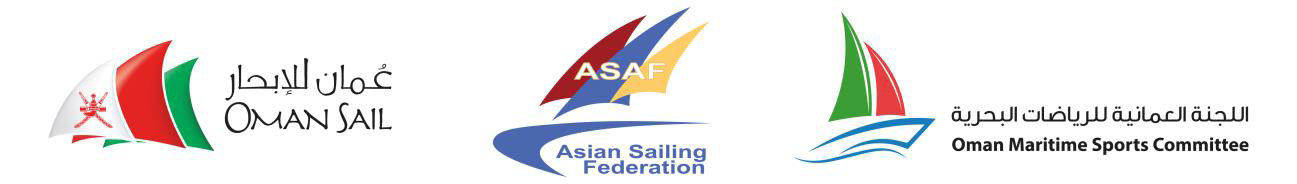 MEDAL RACE EQUIPMENT INSPECTIONFor Medal race to be held on 8/4/2021Amendment to  MEDAL RACE EQUIPMENT INSPECTION Notice No. 8The time Schedule is changed as follows:CLASSINSPECTION TIMELASER STD1100LASER RADIAL114549er1230RS:X MEN  130049er FX1330RS:X WOMEN1400